Материал для подготовки к ОГЭ по географии 9 класс 2022 г.№2. Страны, граничащие с Россией. Крайние точки.Атлас 8 класс.  Стр.2-3 Карта «Географическое положение России».Страны, граничащие с Россией: Норвегия, Финляндия, Эстония, Латвия, Литва, Польша, Белоруссия, Украина, Грузия, Азербайджан, Казахстан, КНР (Китай), Монголией, КНДР (Корея), Абхазия, Южная Осетия,по морю -Япония и США№3. Вопросы о климате России.Атлас 8 класс. 14-15 стр.  Климатическая карта.Летом температура воздуха увеличивается с севера на юг. Зимой уменьшается с запада на восток (чем ближе к западу – тем теплее). Количество осадков увеличивается к западу, в горах, на побережье Тихого океана.№4 Природные и антропогенные причины возникновения геоэкологических проблем; меры по защите людей от стихийных природных явлений. ЗАПОВЕДНИКИАтлас 8 класс стр.26-27+ стр.54-55№5. Какой из городов находится в зоне действия циклона или антициклона.Вопрос по синоптической карте.В – антициклон (высокое давление) Н – циклон (низкое давление)Находим город, который находится под воздействием В или Н.№6. Вопрос по синоптической карте.В каком городе возможно похолодание? (Там, куда идет холодный фронт)В каком городе возможно потепление? (Там, куда идет теплый фронт) 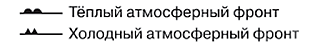 В какую сторону направлены «полусферы» и «треугольники» на знаке, туда и придет потепление или похолодание.Где будут выпадать осадки – там, где циклон или атмосферный фронт№7. Определить координаты.Если город – Атлас 7 класс – политическая карта мира. (Атлас 8 класс – города России)Если гора, вулкан – Атлас 7 класс – физическая карта мира (Атлас 8 класс – Россия)Координаты: например, 400 с.ш.; 800 в.д.Широта: северная и южная             Долгота: западная и восточная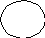 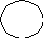 с.ш.з.д. в.д.ю.ш№8. Расположите показанные на рисунке слои горных пород в порядке увеличения их возраста (от самого молодого до самого древнего).Чем выше слои горных пород – тем моложе Самый молодой выше всех-наверху, самый древний –ниже всех- внизу. Смотрим и обозначаем сверху вниз.№9. Определить расстояние по топографической карте.1.Измеряем линейкой расстояние между объектами 2. Умножаем на величину масштаба (например 100 м)4 см х 100 = 400 м№10. Определить направление от одного объекта на другой. Топографическая картаНаправления могут быть:  основные: С (северное), Ю (южное), З (западное), В (восточное), Переходные: СЗ (северо-западное), СВ(северо-восточное), ЮЗ (юго-западное), ЮВ (юго-восточное).№11. Определить какой профиль подходит_по высоте точек, по понижению рельефа и т.д.)№12. Определить какой из участков подходит для: Пишем № участка и приводим 2 довода.-Катания на санках, горных лыжах (1.Есть склон 2.Нет кустарников, ям)-футбольного поля (1. Ровный рельеф 2. Нет ям, кустарника, леса)- фруктового сада (1. Южный склон 2. Рядом дорога)№13. Задача на расчетыЗадачи на определение доли (%). Составляем пропорцию. Целое (общее) -100%, то, что нужно найти х%.20 – 100% х= 8 х1008 - х% 20Определить относительную влажность (составляем пропорцию).Определить температуру на вершине горы.Определить соленость (Измеряется в промилле %0, если соленость 15%0, то в литре воды растворено 15 грамм солей)№15. Вопросы по экологииВыпадению кислотных дождей способствует – сжигание угля, цветная металлургияПарниковый эффект – увеличение углекислого газа (транспорт, сжигание топлива)Смог образуется в центрах черной металлургииПриродные ресурсыИсчерпаемые неисчерпаемые (энергия Солнца, ветра, приливовНевозобновимые Возобновимые(полезные ископаемые) (лесные, водные, почвенные, жив. мира)№16. Задания по таблицам. Анализируем таблицы№17. - В столице какой из перечисленных республик Солнце раньше всего по московскому времени поднимается над горизонтом? Чем восточнее, тем раньше встает над горизонтом.- Где угол падения солнечных лучей будет наибольшим.Чем ближе к югу – тем угол падения солнечных лучей будет наибольшим№18. Задания по климатограмме. Если график температур идет вверх- это северное полушарие, если график температур выгнут вниз – это южное полушарие.№19. Расположить регионы в той последовательности, в которой они встречают Новый годАтлас 9 класс. Административная карта. Стр. 4-5. Найти нужные регионы или города. Новый год начинается на востоке. Смотрим регионы (города) с востока на запад.№20 Слоганы и страны Атлас 7 класс «Физическая карта мира», «Природные зоны мира» «Политическая карта мира»№21. В каком высказывании говорится о процессе:Урбанизация – увеличение роли городов и городского образа жизниМиграция – перемещение населения из одного места проживания в другоеВоспроизводство населения – процесс непрерывно смены поколенийЕстественный прирост населения – разница между рождаемостью и смертностьюРежим реки – изменение уровня воды в реке по сезонам года (замерзание реки, вскрытие ледового покрова)Отраслевая структура хозяйства России - это совокупность отраслей, удовлетворяющих однородные потребности общества и образующих единое хозяйство страны.№22.Вопросы по графикам.Определить по графику, таблице необходимую величину.№23. Вопросы: определить:Естественный прирост = Рождаемость – СмертностьСмертность = Рождаемость – Естественный приростМиграционный прирост = Иммиграция – ЭмиграцияМиграционный прирост = Приехавшие – УехавшиеОбщий прирост населения = Миграционный прирост + Естественный приростМиграционный прирост = Общий прирост населения - Естественный приростЕстественный прирост = Общий прирост населения - Миграционный приростПлотность населения = Численность населения                                                 ПлощадьГустота сети железных дорог = Длина железнодорожных путей                                                               Площадь территорииИммиграция – въезд в страну           Эмиграция – выезд из страны№24. В каком из регионов плотность населения наибольшая?Атлас 9 класс. Карта «Плотность населения» стр. 6. Соотнести две карты: «Плотность населения» и «Административную карту» стр.4-5. Плотность населения выше - чем ближе к югу и к европейской части. (Основная полоса заселения: европейская часть России, кроме севера и юг Сибири).№25. Расположить города в порядке увеличения (уменьшения) численности населения.Атлас 9 класс. Ката плотность населения, стр. 6. Смотрим города по кружочкам (пунсонам)- чем больше кружок, тем численность населения в городе больше ( и наоборот).Города миллионеры России:Москва, Санкт-Петербург, Новосибирск, Екатеринбург, Нижний Новгород, Казань, Самара, Челябинск, Омск, Ростов-на-Дону, Уфа, Красноярск, Пермь, Волгоград, Воронеж№26. Вопросы по экономике России.Атлас 9 класс. Карты, например, «Машиностроение», «Топливная промышленность» и т.д.П-во алюминия С р-он: Кандалакша, Надвоицы. С-З р: Волхов.П-жье: Волгоград У: Краснотурьинск, Каменск-Уральский ЗапС: Новокузнецк В-С: Красноярск, Саяногорск, Братск, ШелиховП-во меди С р-он: Мончегорск У: Красноуральск, Кировград, Ревда, Верхняя Пышма, Карабаш, Кыштым В-С: Норильск.М-рож ж/руд С р Оленегорск, Ковдор (Череповец)Ц-Ч Михайловское, Лебединское (Старый Оскол, Липецк) У Серовское, Качканарское,Кушлинское, Нижнетагильское. З С Таштагол, Темиртау, В-С Ирбинское, Краснокаменское, Коршуновское, Рудногорское (Новокузнецк)Выплавка стали (полный цикл)Череповец Липецк (Старый Оскол электрометаллургический) Тула Магнитогорск Челябинск Ниж.Тагил Новотроицк Серов Новокузнецк.Энергетическое машиностроение – С-Петербург Подольск Белгород Ростов Волгодонск Барнаул Бийск Хабаровск. Комбайны Омск Новосибирск Ростов Красноярск.ГЭС Саяно-Шушенская Красноярская Братская Усть-Илимская Богучанская Волгоградская Волжская Бурейская Чебоксарская Саратовская Зейская НижнекамскаяАЭС Курская Балаковская (Саратов) Ленинградская Калининская (Тверь) Смоленская НВоронежская Кольская Ростовская Белоярская (Сверд.обл.) Дмитровградская (Ульян.обл) \ Билибинская – АТЭЦ (Чукотка)Азотные удобрения (природный газ – Щекино, Новомосковск, Дзержинск, Невинномысск, Великий Новгород, Россошь.Коксовый газ – Липецк, Череповец, Кемерово.Фосфорные – Воскресенск (месторож. Егорьевское – Моск.обл. ), Уварово, Балаково, Пермь. Каучук – Ярославль, Воронеж, Ефремов, Омск, Нижнекамск, Тольятти.Химические волокна – Барнаул, Клин, Серпухов, Тверь, Рязань, Красноярск, Самара, Курск.Тракторостроение – Петрозаводск С-Петербург Владимир Чебоксары Липецк, Волгоград, Челябинск, Рубцовск (Алт.).Автомобили – Москва «АЗЛК» «Москвич», Нижний Новгород «ГАЗ», Набережные Челны «КамАЗ», Ульяновск «УАЗ», Тольятти «ВАЗ», Сызрань «Рослада», Ижевск «Ижмаш», Серпухов «СеАЗ», Миасс «УралАЗ». Москва - «ЗиЛ»,Троллейбус – Энгельс,Автобус – Москва, Ликино «ЛиАЗ», Нижний Новгород «ГАЗ», Павлово «ПАЗ», Краснодар, Ульяновск, Курган.№27.Карты какого района нужно выбрать для тог, чтобы изучить территорию….Атлас 8 класс «Административная карта», 9 класс «Экономическое районирование»№28 Особенность хозяйства региона для размещения или строительства предприятияАтлас 8 класс Физическая карта», 9 класс «Экономическое районирование»№30 Определите страну (регион РФ) по краткому описаниюЖивотные и растенияАфрика: шимпанзе, муха цеце, гепард, леопард, слон, гиена, горилла, какао. Саванна: жираф, бегемот, зебра, носорог, окати, лев, баобаб, Пустыня: алоэ, молочай,  Эбеновое дерево (черная, темно-зелена древесина) Австралия: коала, кенгуру, утконос, страус эму, вомбат, крокодил, киви. Эвкалипт, бутылочное дерево, казуарины (деревья без листьев)Ю. Америка: муравьед, броненосец, тапир, пума, колибри, анаконда, пиранья, орангутанг, попугай ара, ленивец, тукан, кондор, страус нанду, лама, очковый медведь, пампасская кошка, пампасский олень, свиньи-пекари, капибара (водосвинка), ягуар, шиншилла, Какао, орхидеи, каучуконос гевеи, сейба (дерево) Сельва (экваториальный лес), пампа (степь), Патагония (засушливая зона в умеренном поясе) С. Америка: Овцебык, койот (волк), скунс, опоссум, грызли (медведь), черный медведь, бизон, луговая собака.Секвойя (крупнейшее дерево) Прерии (степь) Азия: Тигр, павлин, ирбис, дикобраз, леопард, фазан, носорог, панда (Китай)  пустыня полупустыня - Тушканчик, джейран, ушастый еж (пустыня), саксаулСтепь: Дрофа, суслик, хомяк, Тайга: росомаха, бурундук, рысь, кабарга, глухарь, соболь Арктическая пустыня: песец, морж, тюлень, белый медведь, гагара, лемминг.Антарктида: Пингвин, морской слон, морской лев, тюлень, альбатрос.